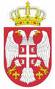 REPUBLIKA SRBIJAAP  VOJVODINAOPĆINA ŠIDOPĆINSKA UPRAVAOdjel za opću upravuBroj: 013-4/IV-01Nadnevak: 01.12.2021. godineŠ  I  DO  B  A  V  J E S T              Nadnevka, 16. siječnja 2022. godine održaće se republički referendum radi potvrđivanja Akta o promjeni Ustava Republike Srbije.             Sukladno sa Odlukom o raspisivanju republičkog referenduma radi  potvrđivanja Akta o promjeni Ustava Republike Srbije („Sl.glasnik RS“, br.115/21), obavještavaju se građani koji imaju prebivalište na teritoriji općine Šid da mogu do zaključenja biračkog popisa vršiti uvid u birački popis.              Pravo na uvid u birački popis ima svaki građanin u cilju provjere osobnih podataka upisanih u birački popis. Uvid se ostvaruje na temelju zahtjeva birača, a vrši se unošenjem jedinstvenog matičnog broja građana i imena i prezimena građanina i drugih podataka koji omogućavaju automatsku pretragu podataka o biraču u jedinstvenom biračkom popisu.             Uvid u birački spisak sukladno sa zakonom koji uređuje zaštitu podataka o losobi, može se izvršiti i elektroničkim putem na zvaničnoj internet stranici Ministarstva unošenjem podataka o jedinstvenom matičnom broju građanina, kao i slanjem SMS poruke sa ovim podatkom na broj telefona koji se objavljuje u sredstvima javnog informiranja i na zvaničnoj internet stranici Ministarstva.             U postupku vršenja uvida u birački popis osoba ovlaštena za ažuriranje biračkog popisa i osoba za pružanje tehničke podrške Općinske uprave dužni su da postupaju sukladno sa zakonom kojim se uređuje zaštita podataka o osobi.            Počevši od 01. prosinca 2021. godine Općinska uprava općine Šid izlaže deo biračkog popisa za područje općine Šid. Deo biračkog popisa izlaže se na taj način što se putem računarske opreme u sjedištu Općinske uprave, u Šidu, ul. Karađorđeva br. 2, ured br. 1, svakog radnog dana od 07,00 do 15,00 sati, unošenjem jedinstvenog matičnog broja građanina, omogućava provjera da li su upisani u birački popis i da li su podaci točni.            Svaki građanin može općinskoj upravi podneti zahtjev za promjenu u biračkom popisu ako on ili drugi građanin nije upisan u birački popis ili je upisan, a nema biračko pravo ili nema biračko pravo na području općine Šid, u kojoj je upisan u birački popis ili ako neki od podataka iz biračkog popisa nije pravilno upisan.            Općinska uprava o zahtjevu za promjenu u biračkom popisu odlučuje u roku od 24 sata od primitka zahtjeva.           Odjel za opću upravu Općinske uprave, birača koji nije upisan u birački popis upisuje u birački popis do njegovog zaključenja, a od njegovog zaključenja pa sve do 72 sata prije dana održavanja republičkog referenduma Ministarstvo nadležno za poslove uprave.           Svaki građanin počev od 01. prosinca  2021. godine, narednog dana od dana raspisivanja republičkog referenduma, a najkasnije 5 dana pre dana zaključenja biračkog spiska, može podneti zahtjev da se u birački popis upiše podatak da će se na predstojećem republičkom referendumu očitovati o referendumskom pitanju            prema mjestu boravišta u zemlji.           Ministarstvo nadležno za poslove uprave rješenjem zaključuje birački popis 15 dana prije dana  održavanja republičkog referenduma i u rješenju utvrđuje ukupan broj birača u Republici Srbiji, i u svakoj jedinici lokalne samouprave i na svakom biračkom mjestu.                                                                                                                    PROČELNIK